Août   Nom /Prénom/Classe 2021/2022:………………………………………………………………………………………………Remarques particulières (alimentaire /allergies…)……………………………………………………………………………  N° Téléphone : ………………………………………. Commune :……………………………………….. Signature(s) parent(s) :                                                                    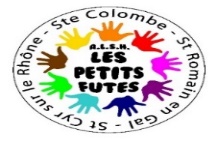   Il vous appartient de tenir à jour la variation de votre quotient (pas de rétroactivité). Ne pas indiquer le quotient si supérieur à 1332 tarif : 2.50/h. La programmation peut changer indépendamment de notre volonté (météo, grève, normes sanitaires…) sans remboursement exigible de votre part. Pour la possibilité de remboursement vous référer au règlement intérieur. Les changements imprévus seront indiqués sur le tableau d’information dans la mesure du possible. Les enfants inscrits à une sortie du jeudi, doivent être inscrits à deux autres journées de la même semaine. Les 9h/17h sont dus en totalité. Toute demi-heure entamée avant 9h et après 17h est due. Il n’y a pas de ¼ d’heure. Prévoir un pique-nique les mardis et jeudis. Tous les jours prévoir une casquette, un goûter et une bouteille d’eau nominative.                                                     Remise de 10% sur le total des semaines complètes de 5 jours d’inscription. Le paiement complet de la réservation se fait à l’inscription à l’ordre de ALSH : possibilité d’établir plusieurs chèques dépôts prévus : début juillet & début août et début septembre avec un maximum de 100€ par famille pour ce dernier dépôt de septembre. Si des chèques sont établis après le 02/08 et sont supérieurs à 100€ ils seront envoyés en banque dès leur réception. Paiements ANCV et prise en charge C.E. acceptés. L’adhésion de 30€ est annuelle de date à date pour la famille à laquelle il faut ajouter si besoin l’achat d’un bonnet de bain identique pour tous les enfants pour 2 € .                                                                                                                                            En cas d’oubli du bonnet de bain neuf sera                                  remis à votre enfant et vous devrez de nouveau vous acquitter de 2 €.                                                                                       Facture :    OUI -   NON                                            Modes de paiements :   ANCV :………………………………………………………..                                                                                                                                                   LIQUIDITE :…………………………………………………Petit conseil : Pensez à photographier votre tableau.                       CHEQUE :…………………………………………………                                                                                                                                                                                                                                                                                      TOTAL JUILLET : ………………………. TOTAL AOUT :…………………………………. TOTAL GLOBAL :…………………………………………….                 TARIF HORAIRE :HORAIRES                      De……H A……HNombres d’heuresHeures x tarif                                                 Repas 3.50 €5€           Sortie ou Intervenant  Lundi 01/083.50€Mardi 02/08  PNP.N.+5€Mer 03/083.50€Jeudi 04/08 PNSortie RETOUR 18H  PN + 5€Vend 05/08        3.50€10% =Nb d’heures :Heures x tarif                                                               €Mardi 16/08 PNP.N.+5€Mer 17/083.50€Jeudi 18/08 PNSortie RETOUR 18H00PN + 5€Vend 19/083.50€Nb d’heures :Heures x tarif                                                               €Lundi 22/083.50€Mardi 23/08  PNP.N.+5€Mer 24/083.50€Jeudi 25/08 PNRETOUR 18H00  PN + 5€Vend 26/08      3.50€10% =Nb d’heures :Heures x tarif                                                               €Lundi 29/08    3.50€Mardi 30/08  PN     P.N.Mer 31/08   3.50€Nb d’heures :Heures x tarif                                                               €Si besoin Adhésion                     30€ ET OU bonnet de bain                    2€  Nb. d’heures Heures X tarif               €                                                                                      Repas et Suppléments               €                                                                    A déduire10%                       € TOTAL AOUT            €